Об организации работы экспертной комиссии по установлению стимулирующих выплат руководителям государственных образовательных учреждений, подведомственных Поволжскому управлению министерства образования и науки Самарской области 	В целях совершенствования механизма распределения стимулирующего фонда оплаты труда и установления критериев оценки эффективности (качества) работы руководителей государственных общеобразовательных учреждений Самарской области и на основании приказа министерства образования и науки Самарской области от 19 февраля 2009 г.  N 25-од « Об утверждении видов, порядка и условий установления стимулирующих выплат руководителям государственных общеобразовательных учреждений Самарской области»  (в ред. от  14.12.2020 N 555-од)ПРИКАЗЫВАЮ:Создать экспертную комиссию по установлению стимулирующих выплат руководителям общеобразовательных учреждений (далее - экспертная комиссия) в составе:Сазонова С.Н. – руководитель Поволжского управления, председатель комиссии;Аникина Н.В. – начальник отдела организации образовательных ресурсов, заместитель председателя комиссии;Пивсаева Т.А. – начальник отдела реализации образовательных программ, член комиссии; Седельникова Ю.И.  – начальник отдела экономики образования,  член комиссии;Бобкова Е.В. – главный специалист отдела реализации образовательных программ,  член комиссии;Изибаева Л.М. – главный специалист отдела реализации образовательных программ,  член комиссии;Стрежнева Л.Ю. – ведущий специалист отдела реализации образовательных программ,  член комиссии;Федорова В.П. - ведущий специалист отдела реализации образовательных программ,  член комиссии;Буренова Т.А. – директор ГБУ ДПО «Новокуйбышевский ресурсный центр» (по согласованию), член комиссии;Исакова Л.В. – старший методист организационно - методического отдела ГБУ ДПО «Новокуйбышевский ресурсный центр» (по согласованию), член комиссии;Федяева Ю.А. -  специалист по связям с общественностью  (по согласованию), член комиссии.Директорам общеобразовательных учреждений  представить председателю экспертной комиссии самоанализ по критериям оценки эффективности (качества) работы  (приложение №1, №2, №3) с подтверждающими документами – до 01.02.2021.Членам экспертной комиссии провести экспертизу информации и предоставленных документов на соответствие критериям оценки эффективности (качества) работы руководителей  в соответствии с приложением №4 - до 05.02.2021.  Аникиной Н.В., начальнику отдела организации образовательных ресурсов (заместителю председателя комиссии) организовать и подготовить:собеседование с директорами по согласованию значений критериев оценки эффективности (качества) работы – 8-9.02.2021итоговый протокол работы экспертной комиссии – 10.02.2021проект приказа о надбавках за эффективность (качество) работы – до 12.02.2021.анализ итоговых значений критериев оценки эффективности (качества) работы руководителей общеобразовательных учреждений – до 26.02.2021.Контроль за исполнением данного приказа оставляю за собой.Руководитель                                                                               С.Н.Сазонова  Попова Елена Владимировна 31538С приказом ознакомлены:Аникина Н.В. Пивсаева Т.А. Седельникова Ю.И.  Бобкова Е.В. Изибаева Л.М. Стрежнева Л.Ю. Федорова В.П. Евдокимова Е.Н. Исакова Л.В. Харламова И.В.Слепцова Л.Г.Иванушкина Т.А.Борисова О.В.Кудряшова О.В.Кабина О.И.Иванова Е.В.Черкасова Е.В.Недбало Г.Н.Левина Н.Б.Забоева Е.Б.Петрухин Д.П.Осипов А.Н.Чевелев А.С.Исмаилова А.Р.Макарова О.Н.Костюхин О.Ю.Малкин В.Ю.Кузнецова М.А.Зверева М.Ю.Каширин И.К.Ускова О.Ю.Арзамасцев А.А.Барышова И.В.Петров С.А.Иноземцева Т.А.Никулина И.Н.Атаманов И.А.Рубина О.И.Егоров А.В.Лоцманова Ю.А.Трусова О.С.Биктимирова О.Г.Кудрявцева О.И.Чигарева А.А.Коновалова Е.Н.Салахова Т.Ю.Кильдюшкин В.М.Ларин А.М.Приложение №1Лист оценки эффективности (качества) работы руководителейгосударственных общеобразовательных учреждений Самарской области в части организации образовательного процессав сфере общего образованияПриложение №2 Лист оценки эффективности (качества) работы руководителейгосударственных общеобразовательных учреждений Самарской областив части организации образовательного процессав сфере дошкольного образованияПриложение №3Критерии оценки эффективности (качества) работы руководителейгосударственных общеобразовательных учреждений Самарской областив части организации образовательного процессав сфере дополнительного образованияПриложение №4 Перечень лиц, ответственных за согласование критериевв части организации образовательного процессав сфере общего образованияПеречень лиц, ответственных за согласование критериевв части организации образовательного процессав сфере дошкольного образованияПеречень лиц, ответственных за согласование критериевв части организации образовательного процессав сфере дополнительного образования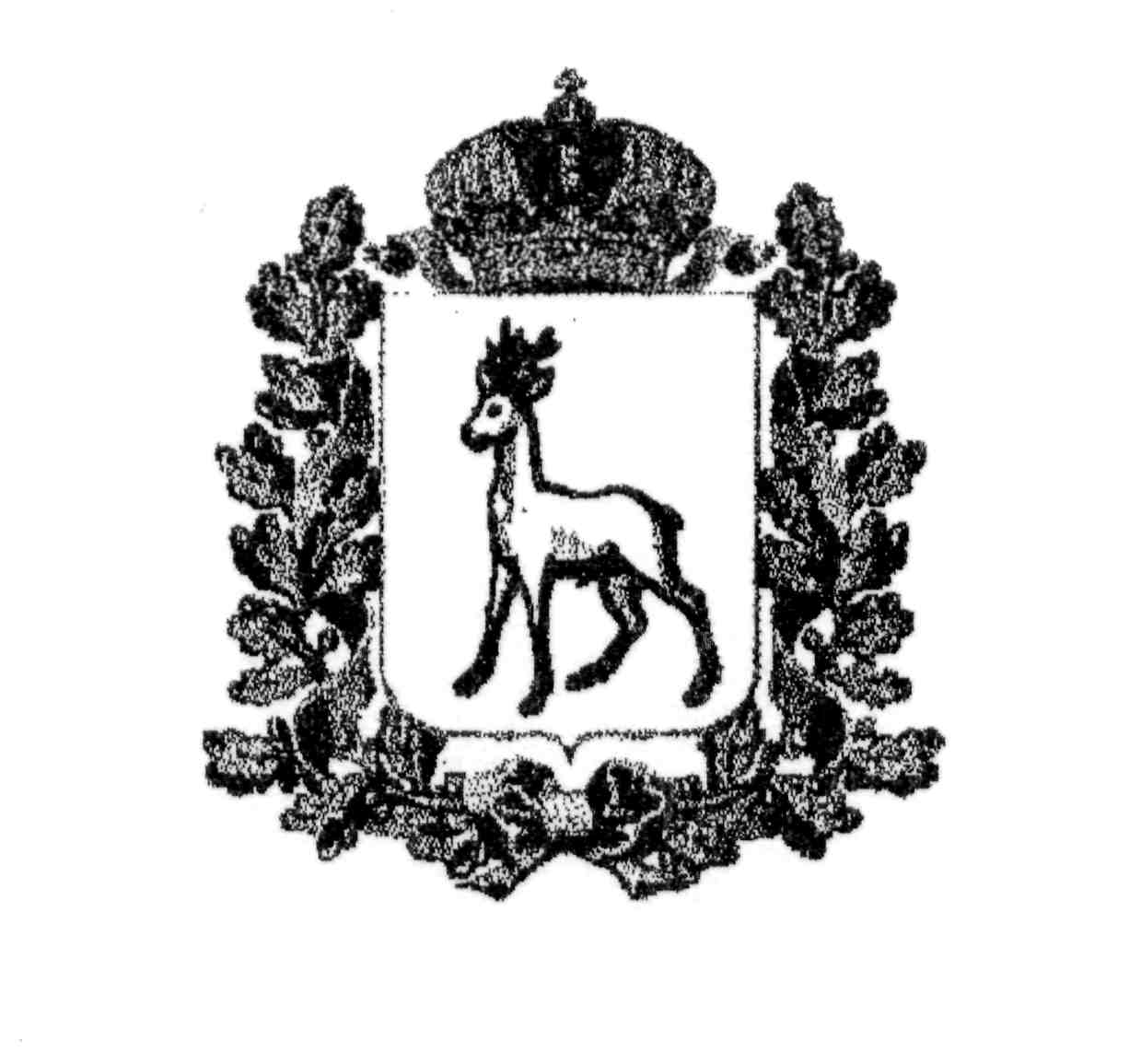 МИНИСТЕРСТВО ОБРАЗОВАНИЯ И НАУКИСАМАРСКОЙ ОБЛАСТИПОВОЛЖСКОЕ УПРАВЛЕНИЕМИНИСТЕРСТВО ОБРАЗОВАНИЯ И НАУКИСАМАРСКОЙ ОБЛАСТИПОВОЛЖСКОЕ УПРАВЛЕНИЕМИНИСТЕРСТВО ОБРАЗОВАНИЯ И НАУКИСАМАРСКОЙ ОБЛАСТИПОВОЛЖСКОЕ УПРАВЛЕНИЕПРИКАЗПРИКАЗПРИКАЗот      25.01.2021                    №    10        – од    №Критерии оценивания Максимальное количество балловЭкспертная оценкаПодпись эксперта1.Эффективность процесса обученияЭффективность процесса обучения1.1.Положительная динамика или сохранение значения среднего балла выпускников по предметам обязательной части учебного плана ОО на уровне начального общего образования относительно выпускников предыдущего года при условии отсутствия признаков необъективности по результатам ВПР: положительная динамика — 1 балл; сохранение значения — 0,5 балла11.2.Соответствие не менее 75% итоговых (годовых) отметок обучающихся 4-х классов результатам ВПР: по одному предмету-1 балл;
по двум предметам - 2 балла;
по трем и более предметам - 3 балла31.3.Доля обучающихся, переведенных с уровня начального общего образования на уровень основного общего образования (кроме случаев болезни обучающегося, подтвержденных соответствующими документами):
100% - 1 балл11.4.Доля обучающихся 5-х классов, получивших отметки на ВПР, соответствующие отметкам за ВПР в предыдущем учебном году (в 4 классе):  50-75% - 1 балл;76-100% - 2 балла21.5.Доля обучающихся, допущенных до ГИА на уровне основного общего образования, от общего количества обучающихся 9-х классов (по состоянию на 1 марта текущего года):100% - 2 балла21.6.Доля выпускников, получивших аттестаты об основном общем образовании от общего числа обучающихся, допущенных до ГИА-9 (без учета сентябрьских сроков): 96%-99% - 1 балл; 100% - 2 балла21.7.Доля обучающихся, которые по четырем предметам ОГЭ в сумме набрали 20 баллов (по рекомендованной ФИПИ 5-балльной шкале) (без учета сентябрьских сроков ГИА), от общего количества сдававших ОГЭ:
10% - 15% - 1 балл;
более 15% - 2 балла21.8 Соответствие не менее 75% годовых отметок обучающихся 9-х классов результатам ОГЭ: по одному предмету - 0,5 балла;
по двум предметам - 1 балл;
 по трем предметам - 1,5 балла;
 по четырем предметам - 2 балла21.9Доля выпускников, получивших аттестат особого образца, набравших по всем предметам ОГЭ максимальный балл по 5-балльной шкале:95%-99% - 1 балл;
100% - 2 балла21.10 Доля обучающихся, допущенных до ГИА на уровне среднего общего образования (по состоянию на 1 марта текущего года), от общего количества обучающихся:96%-99% - 1 балла;
100% - 2 балла21.11.Доля выпускников, получивших аттестаты о среднем общем образовании, от общего числа обучающихся, допущенных до ГИА-11 (без учета сентябрьских сроков): 100% выпускников – 2 балл21.12Отсутствие выпускников, не преодолевших минимальный порог баллов ЕГЭ по предметам по выбору- 2 балла21.13Положительная динамика или сохранение значения среднего балла ЕГЭ текущего года по образовательной организации в сравнении со средним баллом ЕГЭ предыдущего года:по одному предмету - 0,5 балла;по двум предметам - 1 балл;по трем предметам – 1,5 балла;по четырем и более предметам - 2 балла;сохранение значения — 1 балл21.14Доля награжденных медалью «За особые успехи в учении», которые подтвердили результат по 2-м обязательным предметам:100% - 1 балл11.15Доля выпускников, награжденных медалью «За особые успехи в учении», которые получили не менее 70 баллов по одному из предметов по выбору:100% - 1 балл11.16Доля выпускников, получивших количество баллов на ЕГЭ по предмету (-ам) по выбору не ниже минимального от общего числа выпускников, сдававших предмет (-ы):на уровне целевых показателей ОО, утверждаемых распоряжением МОиНСОна текущий период – 0,5 балла, выше - 1 балл11.17Наличие выпускников, получивших 100 баллов на ЕГЭ – 1 балл11.18Количество учащихся, ставших победителями или призерами предметных олимпиад (кроме всероссийской олимпиады школьников), научно-практических конференций: на окружном уровне: 1-2 человека – 0,5 балла; 3 и более человек - 1 балл; на региональном уровне (согласно перечню, утвержденному распоряжением МОиНСОна текущий период): 1-2 человека – 1,5 балла; 3 и более человек – 2 балла; на всероссийском или международном уровнях - 3 балла31.19Доля участников школьного этапа всероссийской олимпиады школьников в общей численности учащихся 4-11 классов:80% -89% – 1 балл, 90% и более - 2 балла21.20Доля участников окружного этапа всероссийской олимпиады школьников в общей численности учащихся 7-11 классов:10% - 20% - 1 балл;21% и более – 2 балла21.21Количество учащихся, ставших победителями и/или призерами на региональном этапе всероссийской олимпиады школьников, по сравнению с аналогичным периодом прошлого года:1 и более -1 баллположительная динамика – 2 балла(баллы не суммируются)21.22Наличие учащихся, которые стали на заключительном этапе всероссийской олимпиады школьников победителями (2 балла) и призерами (1 балл)  (баллы суммируются)31.23Выбор учащимися 10 и 11 классов предметов для изучения на углубленном уровне соответствует перечню предметов, необходимых для поступления в выбранные вуз(ы):100% обучающихся - 1 балл11.24Доля детей, обучающихся в 5-11 классах, вовлеченных в мероприятия регионального центра выявления, поддержки и развития способностей и талантов у детей и молодежи «Вега»:   до 5% - 0,5 балла, 6-10% - 1 балл, более 10 % - 2 балла2ИтогоИтого442.Эффективность воспитательной работыЭффективность воспитательной работы2.1Доля обучающихся, состоящих на профилактическом учете, вовлеченных в объединения дополнительного образования и  занятия внеурочной деятельностью, в общей численности обучающихся, состоящих на профилактическом учете и приступивших к обучению: 100% или отсутствие учащихся на профилактическом учете - 1 балл12.2Отсутствие учащихся, не посещающих учебные занятия по неуважительным причинам более 1 месяца (из числа приступивших) - 1 балл (подтверждающие документы – ежеквартальный отчет МОиНСО)1  2.3.Доля детей, охваченных детскими и юношескими объединениями или организациями, кроме волонтерской и патриотической направленностей (включая творческие объединения «Школьная газета» и «Школьное телевидение»): до 50% от общего количества обучающихся – 0,5 балла; свыше 50% - 1 балл12.4Участие в проектах по развитию волонтерского движения на уровне: образовательного округа (муниципального образования) – 0,5 балла, региона - 1 балл; РФ – 1,5 баллов (оценивается по наивысшему уровню)1,52.5 Участие в проектах по патриотическому воспитанию на уровне: образовательного округа (муниципального образования) – 0,5 балла; региона - 1 балл;
РФ – 1,5 балла; (оценивается по наивысшему уровню)1,52.6Наличие зарегистрированного отряда ВВПОД "Юнармия", военно-патриотического отряда - 1 балл12.7Наличие в общеобразовательном учреждении школьного музея: паспортизированного - 1 балл; в процессе создания (но не более 2-х лет) – 0,5 балла12.8Количество учащихся (в личном первенстве) и/или команд, организованных общеобразовательным учреждением, ставших победителями или призерами спортивных соревнований, конкурсов, фестивалей и др., входящих в перечень мероприятий, утвержденный приказами (распоряжениями) органов управления образованием (за исключением предметных олимпиад и научно-практических конференций): на муниципальном уровне или на уровне внутригородского района муниципального образования - 0,5 балла;на уровне образовательного округа: 1-2 человека - 1 балл; 3 и более - 1,5 балла; на уровне области: 1-2 человека - 1,5 балла; 3 и более - 2 балла; на всероссийском или международном уровнях - 2 балла22.9Результаты участия обучающихся в социальных проектах: победы в окружных (муниципальных) или областных конкурсах – 0,5 балла; победы на всероссийских или международных конкурсах –1 балл12.10Доля обучающихся, вовлеченных в различные формы сопровождения и наставничества, в том числе с применением лучших практик по модели ученик-ученик; студент- ученик; работодатель – ученик,равна показателю, декомпозированному образовательной организации - 0,5 балла; выше показателя, декомпозированного  образовательной организации – 1 балл12.11Проведение в каникулярный период на уровне образовательной организации тематических профильных смен:2 смены за учебный год -1 балл;более 2-х смен за учебный год - 2 балла   22.12Доля молодежи, задействованной в мероприятиях по вовлечению в творческую деятельность, от общего числа молодежи: на уровне целевого значения показателя ОО - 0,5 балла, выше -1 балл12.13Доля обучающихся, занимающихся в объединениях дополнительного образования, в общей численности обучающихся:75% -79 % - 0,5 балла; 80% и более - 1 балл12.14Доля обучающихся, выполнивших нормативы комплекса ГТО, от общего количества обучающихся ОО, принявших участие в сдаче нормативов комплекса ГТО: более 70% -1 балл1Итого:Итого:173.Эффективность использования современных технологий в образовательном процессе и деятельности общеобразовательного учрежденияЭффективность использования современных технологий в образовательном процессе и деятельности общеобразовательного учреждения3.1Распространение педагогического опыта учреждения в профессиональном сообществе через проведение семинаров, конференций, организованных самим общеобразовательным учреждением:на уровне образовательного округа (муниципалитета) – 0,5 балла; на региональном уровне - 1 балл;на российском или международном уровнях – 1,5 балла(оценивается по наивысшему уровню)1,53.2Наличие у работников образовательной организации грантов (индивидуальные и/или коллективные) с учетом распространения результатов использования гранта на:  образовательную организацию – 0,5 балла; на муниципальный уровень или на уровень образовательного округа– 1 балл; на региональный уровень – 1,5 балла;всероссийский уровень – 2 балла23.3Наличие на сайте общеобразовательного учреждения постоянно действующего интерактивного взаимодействия (форум, онлайн-консультация, интерактивные опросы мнения родителей и т.д.) между всеми участниками образовательных отношений: 0,5 баллаНаличие у общеобразовательного учреждения официальной страницы в социальных сетях - 0,5 балла(баллы могут суммироваться)13.4Доля обучающихся по программам общего образования, для которых формируется цифровой образовательный профиль и индивидуальный план обучения с использованием федеральной информационно-сервисной платформы цифровой образовательной среды, в общем числе обучающихся:на уровне целевого значения показателя ОО, утвержденного распоряжением МОиНСОна текущий период - 0,5 балла, выше - 1 балл1Итого:Итого:5,54.Эффективность обеспечения доступности качественного образованияЭффективность обеспечения доступности качественного образования4.1Реализация предпрофильной подготовки в 9-х классах на базе сторонних организаций, в том числе через сетевую форму – 1 балл14.2Количество обучающихся, вовлеченных   в мероприятия движения JuniorSkills, реализуемых в рамках движения "Ворлдскиллс Россия", от общего количества обучающихся      6-11-х классов: в качестве участников: 1% и более - 0,5 балла;в качестве зрителей: 5% и более - 0,5 балла(баллы могут суммироваться)14.3Число обучающихся, принявших участие в открытых онлайн-уроках, реализуемых с учетом опыта цикла открытых уроков «Проектория», направленных на раннюю профориентацию (по итогам календарного года):80-90% -0,5 балла;100% - 1 балл14.4Число обучающихся, получивших рекомендации по построению индивидуального учебного плана в соответствии с выбранными профессиональными компетенциями (профессиональными областями деятельности), в том числе по итогам участия в проекте «Билет в будущее»: на уровне целевого значения показателя ОО, утвержденного распоряжением МОиНСОна текущий период - 0,5 балла, выше - 1 балл 14.5Доля обучающихся, охваченных деятельностью детских технопарков «Кванториум» (мобильных технопарков «Кванториум»), мини-технопарков: на уровне целевого значения показателя ОО, утвержденного распоряжением МОиНСОна текущий период - 0,5 балла, выше - 1 балл 1Итого:Итого:55.Эффективность управленческой деятельностиЭффективность управленческой деятельности5.1Результаты деятельности образовательной организации в режиме ресурсной (экспериментальной, опорной и т.д.) площадки (при наличии подтверждающих документов) признаны эффективными для площадок, находящихся: на уровне "образовательного округа" - 1 балл, на региональном уровне - 2 балла, на федеральном уровне -3 балла35.2Отсутствие обоснованных жалоб, поступивших Президенту РФ, Губернатору Самарской области, органы исполнительной власти, надзорные органы и др. органы: 2 балла25.3Результаты независимой оценки качества условий осуществления образовательной деятельности образовательной организации выше средних по «образовательному округу» - 1 балл 15.4Положительная динамика результатов ОО по итогам рейтинга за прошедший учебный год:сохранение позиции в «зеленой зоне» - 0,5 балл; улучшение позиции (переход в вышестоящую зону) – 1 балл15.5Отсутствие признаков необъективных образовательных результатов при проведении оценки качества образования на федеральном и/или региональном уровнях – 2 балла25.6Отсутствие нарушений процедуры проведения государственной итоговой аттестации по образовательным программам основного общего и среднего общего образования: 2 балла25.7Отсутствие предписаний, замечаний по итогам контрольных мероприятий надзорных органов в части организации образовательного процесса и охраны жизни и здоровья обучающихся и сотрудников: со стороны Роспотребнадзора – 1 балл; со стороны Госпожнадзора: 1 балл2 Итого:Итого:136.Эффективность обеспечения условий, направленных на здоровьесбережение и безопасность участников образовательного процессаЭффективность обеспечения условий, направленных на здоровьесбережение и безопасность участников образовательного процесса6.1Доля обучающихся ОО, охваченных горячим питанием, от общей численности обучающихся 5-11-х классов:на уровне целевого значения показателя ОО, утвержденного распоряжением МОиНСОна текущий период - 0,5 балла, выше -1 балл16.2Отсутствие или отрицательная динамика (снижение уровня) травматизма среди обучающихся учреждения во время образовательного процесса: 1 балл16.3Создание условий для реализации рабочей программы по предмету «Физическая культура» для всех учащихся, отнесенных к специальной медицинской группе: 1,5 балла1,56.4Организация систематического психолого-педагогического сопровождения в образовательной организации (штатный педагог-психолог или привлеченный по договору): 1 балл1Итого:Итого:4,57Эффективность использования и развития ресурсного обеспеченияЭффективность использования и развития ресурсного обеспечения7.1Наличие не менее чем у 55% учителей (включая совместителей) квалификационных категорий - 1 балл17.2Доля педагогических работников, прошедших повышение квалификации в рамках периодической аттестации в цифровой форме с использованием информационного ресурса «одного окна» («Современная цифровая образовательная среда в Российской Федерации»), в общем числе педагогических работников:на уровне целевого значения показателя ОО, утвержденного распоряжением МОиНСОна текущий период - 0,5 балла, выше - 1 балл17.3Удельный вес численности учителей в возрасте до 35 лет в общей численности учителей: на уровне целевого значения показателя ОО, утвержденного распоряжением МОиНСОна текущий период – 1 балл, выше -2 балла27.4Результативность участия учителей в конкурсах профессионального мастерства: участие на уровне «образовательного округа» – 0,5 балла, наличие победителей и призеров на уровне «образовательного округа» – 1 балл, участие на областном уровне – 1,5 балла, наличие победителей на областном уровне– 2 балла, участие на федеральном уровне – 2,5 балла, наличие победителей на федеральном уровне -3 балла37.5Доля молодых специалистов со стажем работы до 3 лет, охваченных наставничеством (при условии назначения 100% наставников выплат за данный вид работы изФОТ образовательной организации):на уровне целевого значения показателя ОО, утвержденного распоряжением МОиНСОна текущий период – 2 балла27.6Доля педагогических работников, повысивших уровень профессионального мастерства в форматах непрерывного образования:на уровне целевого значения показателя ОО, утвержденного распоряжением МОиНСОна текущий период –1 балл, выше -2 балла2Итого:Итого:11ВСЕГО:ВСЕГО:100№Критерии оценивания Максимальное количество балловЭкспертная оценкаПодпись эксперта1.Обеспечение качества дошкольного образованияОбеспечение качества дошкольного образования1.1.Наличие на сайте образовательной организации постоянно действующего интерактивного взаимодействия (форум, онлайн-консультация, интерактивные опросы, мнения родителей и т.д.): взаимодействие между всеми участниками образовательных отношений- 1 балл; наличие у образовательной организации официальной страницы в социальных сетях – 2 балла(баллы могут суммироваться)31.2.Доля родителей, положительно оценивающих качество услуг психолого-педагогической, методической, консультационной помощи от общего числа родителей, обратившихся за получением услуги:75%-79% от общего числа родителей - 2 балла; 80%-89% - 3 балла; 90% и более - 5 баллов51.3.Доля воспитанников с 5 до 8 лет, охваченных дополнительным образованием (с учетом занятости в учреждениях сферы образования, культуры и спорта), в общей численности воспитанников (5-8 лет):20%-24% воспитанников, посещающих учреждения доп. образования - 2 балла; 25%-29% воспитанников, посещающих учреждения доп. образования - 3 балла; 30% и более воспитанников, посещающих учреждения доп. образования - 5 баллов51.4Участие воспитанников в движении «Будущие профессионалы 5+»:участие на первом (отборочном) этапе: – 2 балла;участие во втором (очном) этапе - 4 балла;победа во втором (очном) этапе - 6 баллов.6Итого:Итого:192.Эффективность организации воспитательной работыЭффективность организации воспитательной работы2.1.Доля воспитанников, занимающихся по программам технической и естественно-научной направленностей, от общей численности воспитанников 5 - 8 лет:10% - 1 балл10%-15% - 2 балла16%-24% - 3 баллаболее 24% - 5 баллов52.2.Результаты участия воспитанников в региональных и федеральных конкурсах, фестивалях, по перечню, утверждённому МОиН СО («Талантики» «Космофест», «Инженерный марафон» и др.):участие – 1 балл; победа - 3 балла(баллы могут суммироваться)4Итого:Итого:93.Обеспечение формирования навыков ЗОЖ и безопасности у воспитанников Обеспечение формирования навыков ЗОЖ и безопасности у воспитанников 3.1Доля воспитанников, занимающихся по дополнительным общеобразовательным программам спортивной направленности от общей численности воспитанников:15% - 1 балл;20% - 2 балла;30% - 5 балла53.2Доля воспитанников-участников движения ВФСК "ГТО" в отчетном учебном году, от общей численности воспитанников:от 5% до 10% - 2 балла;  от 11% до 19% - 3 балла;  свыше 20% - 5 баллов.По данным регистрации на сайте ВФСК ГТО (https://www.gto.ru)53.3Доля воспитанников, успешно выполнивших нормы ВФСК «ГТО» в отчетном учебном году (бронзовый, серебряный, золотой знаки отличия), от общей численности обучающихся:1% - 2 балла;2% - 3 балла; 3% и выше - 5 баллов53.4Отсутствие в течение учебного года фактов травматизма среди воспитанников во время образовательного процесса - 3 балла3Итого:Итого:184.Эффективность управленческой деятельностиЭффективность управленческой деятельности4.1Результаты деятельности образовательной организации в режиме муниципальной инновационной (экспериментальной, ресурсной, опорной, пилотной) площадки (при наличии подтверждающих документов): на уровне образовательного округа - 1 балл; на уровне региона - 3 балла;на уровне РФ – 5 баллов (баллы могут суммироваться)94.2Длительность отсутствия воспитанников в ОУ по причине болезни:до 5 дней – 5 баллов;от 5 до 7 дней – 2 балла;от 8 до 9 дней - 1 балл(по итогам отчетного года)54.3Представление опыта деятельности Учреждения по актуальным вопросам развития образования в ходе мероприятий (при наличии подтверждающих документов):на уровне образовательного округа – 1 балл;на региональном уровне - 2 балла;на федеральном уровне и выше - 3 балла (баллы могут суммироваться)64.4Результаты независимой оценки качества условий осуществления образовательной деятельности образовательной организации выше средних по «образовательному округу» - 2 балла 24.5Отсутствие предписаний, замечаний по итогам контрольных мероприятий надзорных органов в части организации образовательного процесса и охраны жизни и здоровья обучающихся и сотрудников: со стороны Роспотребнадзора – 1 балл; со стороны Госпожнадзора: 1 балл2 4.6Отсутствие обоснованных жалоб, поступивших Президенту РФ, Губернатору Самарской области, органы исполнительной власти, надзорные органы и др. органы: 2 балла24.7Организация в ОУ дуального обучения, в период профессионального обучения студентов.отсутствуют – 0 баллов;1-3 студента -2 балла;4 и более студентов- 4 балла.4Итого:305.Эффективность использования и развития ресурсного обеспеченияЭффективность использования и развития ресурсного обеспечения5.1Наличие у педагогического коллектива Учреждения достижений (наград) (индивидуальных и/или коллективных) за внедрение в практику современных образовательных технологий  по результатам конкурсных мероприятий на уровне образовательного округа – 2 баллана региональном уровне - 3 балла; на российском уровне - 5 баллов55.2Наличие не менее чем у 50% педагогических работников (включая совместителей) квалификационных категорий (первая и высшая):50% - 1 балл;более 50% - 3 балла35.3Доля педагогических работников, повысивших уровень профессионального мастерства в форматах непрерывного образования: на уровне целевого значения показателя ОО, утвержденного распоряжением МОиНСО –2 балла; выше -3 балла3 5.4Доля педагогических работников, прошедших повышение квалификации в рамках периодической аттестации в цифровой форме с использованием информационного ресурса «одного окна» от общего числа педагогических работников:на уровне целевого значения показателя ОО, утвержденного распоряжением МОиНСОна текущий период - 1 балл;выше целевого показателя - 4 балла45.5Доля педагогов в возрасте до 35 лет, вовлеченных в различные формы поддержки и сопровождения (наставничество) в первые три года работы, от общей численности работников до 35 лет:50 - 64% - 1 балл; 65 - 79% - 2 балла; 80% и более - 4 балла45.6Доля педагогических работников дошкольного образовательного учреждения в возрасте до 35 лет от общей численности педагогических работников дошкольного образовательного учреждения:10 -19 %- 1 балл;20 - 29 % - 3 балла;30 % и более -5 баллов5Итого:Итого:24ВСЕГО:ВСЕГО:100NКритерии оцениванияМаксимальное количество балловЭкспертная оценкаПодпись эксперта1.Эффективность образовательно-воспитательного процессаЭффективность образовательно-воспитательного процесса1.1.Результативность образовательно-воспитательного процесса в образовательной организации (структурном подразделении)аДоля обучающихся, принявших участие в мероприятиях (конкурсах, соревнованиях, фестивалях, конференциях, олимпиадах и др.), в общей численности обучающихся образовательной до  5% обучающихся:региональный уровень – 0,5 баллафедеральный уровень – 1 баллмеждународный уровень – 1,5 баллаот 5% до 10% обучающихся:муниципальный (районный, окружной) уровень – 0,5 балларегиональный уровень – 1 баллфедеральный уровень – 1,5 балламеждународный уровень – 2 баллаот 10% до 15% обучающихся:муниципальный (районный, окружной) уровень – 1 баллрегиональный уровень – 1,5 баллафедеральный уровень – 2 балламеждународный уровень – 2,5 балласвыше 15% обучающихся:муниципальный (районный, окружной) уровень – 1,5 балларегиональный уровень – 2 баллафедеральный уровень – 2,5 балламеждународный уровень – 3 балла Баллы могут суммироваться9бДоля обучающихся - победителей и призеров мероприятий (конкурсов, соревнований, фестивалей, конференций, олимпиад и др.), в общей численности обучающихся, принявших участие в мероприятияхдо 5% обучающихся:муниципальный (районный, окружной) уровень – 0,5 балларегиональный уровень – 1 баллфедеральный уровень – 1,5 балламеждународный уровень – 2 баллаот 5 до 10% обучающихся:муниципальный (районный, окружной) уровень – 1 баллрегиональный уровень – 1,5 баллафедеральный уровень – 2 балламеждународный уровень – 2,5 баллаот 10 до 15% обучающихся:муниципальный (районный, окружной) уровень – 1,5 балларегиональный уровень – 2 баллафедеральный уровень – 2,5 балламеждународный уровень – 3 балласвыше 15% обучающихся:муниципальный (районный, окружной) уровень – 2 балларегиональный уровень – 2,5 баллафедеральный уровень – 3 балламеждународный уровень – 3,5 балла Баллы могут суммироваться11вДоля обучающихся, принявших участие в мероприятиях, включенных в Перечень (конкурсах, соревнованиях, фестивалях, конференциях, олимпиадах и др.), в общей численности обучающихся образовательной организации:  до 5% обучающихся:региональный уровень – 1 баллфедеральный уровень – 1,5 балламеждународный уровень – 2 балласвыше 5% обучающихся:региональный уровень – 1,5 баллфедеральный уровень – 2 балламеждународный уровень – 2,5 балла Баллы могут суммироваться6гДоля обучающихся - победителей и призеров мероприятий, включенных в Перечень (конкурсов, соревнований, фестивалей, конференций, олимпиад и др.), в общей численности обучающихся, принявших участие в мероприятияхдо 5% обучающихся:региональный уровень – 1 баллфедеральный уровень – 1,5 балламеждународный уровень – 2 балласвыше 5% обучающихся:региональный уровень – 2 баллафедеральный уровень – 2,5 балламеждународный уровень – 3 балла Баллы могут суммироваться7,5дДоля обучающихся, участвующих в социальных проектах, в общей численности обучающихся образовательной организациидо 5% обучающихся:муниципальный (районный, окружной) уровень – 0,5 балларегиональный уровень – 1 баллфедеральный уровень – 1,5 балламеждународный уровень – 2 баллаот 5% до 10% обучающихся:муниципальный (районный, окружной) уровень – 1 баллрегиональный уровень – 1,5 баллафедеральный уровень – 2 балламеждународный уровень – 2,5 балласвыше 10% обучающихся:муниципальный (районный, окружной) уровень – 1,5 балларегиональный уровень – 2 баллафедеральный уровень – 2,5 балламеждународный уровень – 3 баллаОценивается по наивысшему уровню3еНаличие коллективов (обучающихся), награждённых премией за отчётный период (при наличии соответствующего НПА):муниципальный (районный, окружной) уровень - Премия Главы муниципального образования – 1 баллрегиональный уровень – Премия Губернатора Самарской области – 2 баллафедеральный уровень – Премия Президента Российской Федерации – 3 балла3жНаличие у коллективов звания «Образцовый», наличие обучающихся, имеющих спортивные разряды и (или) спортивные звания – 2,5 балла2,51.2.Охват детей в возрасте от 5 до 18 лет по программам дополнительного образования, финансируемым МОиНСО:на уровне целевого значения показателя ОО   – 0,5 балла, выше – 1 балл11.3.Доля детей в возрасте от 5 до 18 лет, занимающихся в объединениях технической и естественнонаучной направленностей, в общей численности детей в возрасте от 5 до 18 лет, занимающихся по дополнительным общеобразовательным программам:на уровне целевого показателя ОО – 0,5 балла, выше – 1 балл11.4.Доля детей в возрасте от 5 до 18 лет, вовлеченных в систему ПФДО:на уровне целевого показателя ОО – 0,5 балла,выше – 1 балл11.5.Наличие в образовательном учреждении паспортизированного военно-патриотического объединения (ВПК) – 1 балл 11.6.Доля обучающихся, вовлеченных   в добровольческую деятельность на базе образовательной организации (структурного подразделения): на уровне целевого показателя ОО – 0,5 балла, выше – 1 балл11.7.Доля обучающихся, выполнивших нормативы и имеющих знак ВФСК ГТО, от общего количества обучающихся в организации: до 50% – 1 балла, свыше 50% – 2 балл21.8Наличие образовательных программ, реализуемых в сетевой форме с образовательными учреждениями, в том числе с учреждениями СПО, ВПО: за каждую программу 0,5 балла, но не более 2-х баллов 21.9Доля детей с ограниченными возможностями здоровья, осваивающих дополнительные общеобразовательные программы, в том числе с использованием дистанционных технологий:на уровне целевого показателя ОО – 0,5 балла, выше – 1 балл11.10.100% сохранность контингента обучающихся по дополнительным общеобразовательным программам, состоящих на различных видах профилактического учета, за отчетный период (предыдущий календарный год) – 2 балла; 21.11.Доля обучающихся, вовлеченных в различные формы сопровождения и наставничества, в том числе с применением лучших практик обмена опытом между обучающимися на уровне:целевого значения показателя ОО, утвержденного распоряжением МоиНСОна текущий период - 1 балл, выше - 2 балла21.12.Организация деятельности в учреждении телестудии – 2 балла;наличие газеты (тиражируемой не менее 30 экз.), выходящей не реже 1 раза в квартал – 1 балл. Баллы могут суммироваться3Итого: Итого: 582.Эффективность использования современных технологий в образовательном процессе и деятельности учрежденияЭффективность использования современных технологий в образовательном процессе и деятельности учреждения2.1.Распространение педагогического опыта учреждения в профессиональном сообществе через проведение семинаров, конференций, организованных самим образовательным учреждением (структурным подразделением): на муниципальном уровне или на уровне "образовательного округа" – 0,5 балла;на областном уровне - 1,5 балла; на российском или международном уровнях – 2 баллаБаллы могут суммироваться42.2.Получение грантов (индивидуальных и/или коллективных), направленных на развитие образовательной организации (структурного подразделения): на муниципальном уровне или на уровне образовательного округа – 1 балл; на областном уровне – 2 балла; на российском или международном уровнях – 3 балла32.3.Продвижение деятельности образовательной организации (структурного подразделения) в социальных сетях: не менее 60 публикаций на официальной странице образовательной организации в социальной сети за отчётный период (предыдущий календарный год) – 1 балл12.4.Продвижение деятельности образовательной организации (структурного подразделения) в средствах массовой информации: на муниципальном уровне – 0,5 балла, на областном уровне – 1 балл, на федеральном уровне – 2 балла22.5.Доля обучающихся по программам дополнительного образования, для которых формируется цифровой образовательный профиль и индивидуальный план обучения с использованием федеральной информационно-сервисной платформы цифровой образовательной среды, в общем числе обучающихся: на уровне целевого показателя ОО – 0,5 балла, выше – 1 балл12.6.Реализация дополнительных общеобразовательных программ с применением дистанционных образовательных технологий для обучающихся из других населенных пунктов (в том числе профильных смен, организуемых в каникулярное время) – 0,5 балла за каждую программу, но не более 2 баллов 22.7.Доля программ образовательной организации (структурного подразделения) в Навигаторе дополнительного образования детей Самарской области, имеющих положительные отзывы  обучающихся или их родителей (законных представителей): до 50 % программ, имеющих положительные отзывы  – 0,5 балла, от 50% программ, имеющих положительные отзывы –1 балл1ИТОГОИТОГО143.Эффективность управленческой деятельностиЭффективность управленческой деятельности3.1.Результаты деятельности организации (структурного подразделения) в режиме инновационной площадки (экспериментальной, ресурсной, опорной, центра  и т.д.) по вопросам организации образовательного процесса  (при наличии  отчёта о результатах деятельности и признанного результата (внешней оценки) за предыдущий учебный год): на уровне "образовательного округа" – 1 балл; на региональном уровне – 2 балла, на федеральном уровне – 3 балла33.2.Проведение социально значимых мероприятий для широкого круга общественности: -организатор мероприятия муниципального или окружного уровней – 0,5 балла за каждое мероприятие (но не более 2 баллов).-организатор мероприятия регионального уровня и выше - 1 балл за каждое мероприятие (но не более 3 баллов)Баллы могут суммироваться53.3.Участие руководителя образовательного учреждения (структурного подразделения) в работе экспертных (рабочих и т.п.) групп в сфере дополнительного образования: на уровне "образовательного округа": участие в работе краткосрочной целевой группы – 0,5 балла,на постоянной основе в течение календарного года – 1 балл; на региональном уровне: участие в работе краткосрочной целевой группы – 1,5 балла, на постоянной основе в течение календарного года – 2 балла2 3.4.Соответствие сведений о программах дополнительного образования, реализуемых образовательной организацией, в Навигаторе дополнительного образования и АСУ РСО: 100% – 1 балл13.5.Соответствие численности обучающихся по программам дополнительного образования, установленной государственным (муниципальным) заданием, количеству обучающихся по данным программам в АСУ РСО: 100%  –  1 балл13.6.Количество внебюджетных средств, привлеченных образовательной организацией (структурным подразделением):до 500 тыс. рублей – 0,5 балла, от 500 тыс. рублей до 1 млн. – 1 балл,свыше 1 млн. – 2 балла23.7.Результаты независимой оценки качества условий осуществления образовательной деятельности образовательной организации выше средних по «образовательному округу» - 1 балл 1Итого:Итого:154.Эффективность обеспечения условий, направленных на здоровьесбережение и безопасность участников образовательного процессаЭффективность обеспечения условий, направленных на здоровьесбережение и безопасность участников образовательного процесса4.1.Отсутствие предписаний, замечаний по итогам контрольных мероприятий надзорных органов в части организации образовательного процесса и охраны жизни и здоровья обучающихся и сотрудников: Роспотребнадзора – 1 балл, Госпожнадзора – 1 баллБаллы могут суммироваться24.2.Отсутствие или отрицательная динамика (снижение уровня) травматизма среди обучающихся учреждения во время образовательного процесса: 2 балла2Итого:Итого:45.Эффективность использования и развития ресурсного обеспеченияЭффективность использования и развития ресурсного обеспечения5.1.Наличие не менее чем у 50% педагогических работников (включая совместителей) квалификационных категорий –1 балл15.2.Доля педагогических работников, прошедших повышение квалификации в рамках периодической аттестации в цифровой форме с использованием информационного ресурса «одного окна» («Современная цифровая образовательная среда в Российской Федерации»), в общем числе педагогических работников: на уровне целевого показателя ОО – 0,5 балла,выше – 1 балл15.3.Удельный вес численности педагогических работников в возрасте до 35 лет в общей численности педагогических работников организации: на уровне целевого показателя ОО – 0,5 балла,выше – 1 балл15.4.Доля молодых специалистов со стажем работы до 3 лет, охваченных наставничеством (при условии назначения 100% наставникам выплат за данный вид работы изФОТ образовательной организации): на уровне целевого показателя ОО – 1 балл15.5.Результативность участия в конкурсах профессионального мастерства педагогических работников, реализующих дополнительные общеобразовательные программы: участие на уровне «образовательного округа» – 1 балл;наличие победителей и призеров на уровне «образовательного округа» – 2 балла;участие на областном уровне – 2,5 балла; наличие победителей на областном уровне   –3 балла;участие на федеральном уровне – 3,5 балла,наличие победителей на федеральном уровне – 4 балла45.6.Доля педагогических работников, повысивших уровень профессионального мастерства в форматах непрерывного образования:на уровне целевого значения показателя ОО, утвержденного распоряжением МОиНСОна текущий период –0,5 баллов, выше -1 балл1Итого:Итого:9ВСЕГО:ВСЕГО:100№Критерии оценивания ФИО эксперта, ответственного за согласование критерия1.1.Положительная динамика или сохранение значения среднего балла выпускников по предметам обязательной части учебного плана ОО на уровне начального общего образования относительно выпускников предыдущего года при условии отсутствия признаков необъективности по результатам ВПР: положительная динамика — 1 балл; сохранение значения — 0,5 баллаБуренова Т.А.1.2.Соответствие не менее 75% итоговых (годовых) отметок обучающихся 4-х классов результатам ВПР: по одному предмету-1 балл;
по двум предметам - 2 балла;
по трем и более предметам - 3 баллаБуренова Т.А.1.3.Доля обучающихся, переведенных с уровня начального общего образования на уровень основного общего образования (кроме случаев болезни обучающегося, подтвержденных соответствующими документами):
100% - 1 баллБобкова Е.В.1.4.Доля обучающихся 5-х классов, получивших отметки на ВПР, соответствующие отметкам за ВПР в предыдущем учебном году (в 4 классе):  50-75% - 1 балл;76-100% - 2 баллаБуренова Т.А.1.5.Доля обучающихся, допущенных до ГИА на уровне основного общего образования, от общего количества обучающихся 9-х классов (по состоянию на 1 марта текущего года):100% - 2 баллаСтрежнева Л.Ю.1.6.Доля выпускников, получивших аттестаты об основном общем образовании от общего числа обучающихся, допущенных до ГИА-9 (без учета сентябрьских сроков): 96%-99% - 1 балл; 100% - 2 баллаСтрежнева Л.Ю.1.7.Доля обучающихся, которые по четырем предметам ОГЭ в сумме набрали 20 баллов (по рекомендованной ФИПИ 5-балльной шкале) (без учета сентябрьских сроков ГИА), от общего количества сдававших ОГЭ:
10% - 15% - 1 балл;
более 15% - 2 баллаСтрежнева Л.Ю.1.8 Соответствие не менее 75% годовых отметок обучающихся 9-х классов результатам ОГЭ: по одному предмету - 0,5 балла;
по двум предметам - 1 балл;
 по трем предметам - 1,5 балла;
 по четырем предметам - 2 баллаБуренова Т.А.1.9Доля выпускников, получивших аттестат особого образца, набравших по всем предметам ОГЭ максимальный балл по 5-балльной шкале:95%-99% - 1 балл;
100% - 2 баллаСтрежнева Л.Ю.1.10 Доля обучающихся, допущенных до ГИА на уровне среднего общего образования (по состоянию на 1 марта текущего года), от общего количества обучающихся:96%-99% - 1 балла;
100% - 2 баллаБобкова Е.В.1.11.Доля выпускников, получивших аттестаты о среднем общем образовании, от общего числа обучающихся, допущенных до ГИА-11 (без учета сентябрьских сроков): 100% выпускников – 2 баллБобкова Е.В.1.12Отсутствие выпускников, не преодолевших минимальный порог баллов ЕГЭ по предметам по выбору- 2 баллаБобкова Е.В.1.13Положительная динамика или сохранение значения среднего балла ЕГЭ текущего года по образовательной организации в сравнении со средним баллом ЕГЭ предыдущего года:по одному предмету - 0,5 балла;по двум предметам - 1 балл;по трем предметам – 1,5 балла;по четырем и более предметам - 2 балла;сохранение значения — 1 баллБобкова Е.В.1.14Доля награжденных медалью «За особые успехи в учении», которые подтвердили результат по 2-м обязательным предметам:100% - 1 баллБобкова Е.В.1.15Доля выпускников, награжденных медалью «За особые успехи в учении», которые получили не менее 70 баллов по одному из предметов по выбору:100% - 1 баллБобкова Е.В.1.16Доля выпускников, получивших количество баллов на ЕГЭ по предмету (-ам) по выбору не ниже минимального от общего числа выпускников, сдававших предмет (-ы):на уровне целевых показателей ОО, утверждаемых распоряжением МОиНСОна текущий период – 0,5 балла, выше - 1 баллБуренова Т.А.1.17Наличие выпускников, получивших 100 баллов на ЕГЭ – 1 баллБобкова Е.В.1.18Количество учащихся, ставших победителями или призерами предметных олимпиад (кроме всероссийской олимпиады школьников), научно-практических конференций: на окружном уровне: 1-2 человека – 0,5 балла; 3 и более человек - 1 балл; на региональном уровне (согласно перечню, утвержденному распоряжением МОиНСОна текущий период): 1-2 человека – 1,5 балла; 3 и более человек – 2 балла; на всероссийском или международном уровнях - 3 баллаБуренова Т.А.1.19Доля участников школьного этапа всероссийской олимпиады школьников в общей численности учащихся 4-11 классов:80% -89% – 1 балл, 90% и более - 2 баллаБуренова Т.А.1.20Доля участников окружного этапа всероссийской олимпиады школьников в общей численности учащихся 7-11 классов:10% - 20% - 1 балл;21% и более – 2 баллаБуренова Т.А.1.21Количество учащихся, ставших победителями и/или призерами на региональном этапе всероссийской олимпиады школьников, по сравнению с аналогичным периодом прошлого года:1 и более -1 баллположительная динамика – 2 балла(баллы не суммируются)Буренова Т.А.1.22Наличие учащихся, которые стали на заключительном этапе всероссийской олимпиады школьников победителями (2 балла) и призерами (1 балл)  (баллы суммируются)Буренова Т.А.1.23Выбор учащимися 10 и 11 классов предметов для изучения на углубленном уровне соответствует перечню предметов, необходимых для поступления в выбранные вуз(ы):100% обучающихся - 1 баллБобкова Е.В.1.24Доля детей, обучающихся в 5-11 классах, вовлеченных в мероприятия регионального центра выявления, поддержки и развития способностей и талантов у детей и молодежи «Вега»:   до 5% - 0,5 балла, 6-10% - 1 балл, более 10 % - 2 баллаСтрежнева Л.Ю.2.1Доля обучающихся, состоящих на профилактическом учете, вовлеченных в объединения дополнительного образования и  занятия внеурочной деятельностью, в общей численности обучающихся, состоящих на профилактическом учете и приступивших к обучению: 100% или отсутствие учащихся на профилактическом учете - 1 баллИсакова Л.В.2.2Отсутствие учащихся, не посещающих учебные занятия по неуважительным причинам более 1 месяца (из числа приступивших) - 1 балл (подтверждающие документы – ежеквартальный отчет МОиНСО)Исакова Л.В.2.3.Доля детей, охваченных детскими и юношескими объединениями или организациями, кроме волонтерской и патриотической направленностей (включая творческие объединения «Школьная газета» и «Школьное телевидение»): до 50% от общего количества обучающихся – 0,5 балла; свыше 50% - 1 баллФедорова В.П.2.4Участие в проектах по развитию волонтерского движения на уровне: образовательного округа (муниципального образования) – 0,5 балла, региона - 1 балл; РФ – 1,5 баллов (оценивается по наивысшему уровню)Федорова В.П.2.5 Участие в проектах по патриотическому воспитанию на уровне: образовательного округа (муниципального образования) – 0,5 балла; региона - 1 балл;
РФ – 1,5 балла; (оценивается по наивысшему уровню)Исакова Л.В.2.6Наличие зарегистрированного отряда ВВПОД "Юнармия", военно-патриотического отряда - 1 баллИсакова Л.В.2.7Наличие в общеобразовательном учреждении школьного музея: паспортизированного - 1 балл; в процессе создания (но не более 2-х лет) – 0,5 баллаИсакова Л.В.2.8Количество учащихся (в личном первенстве) и/или команд, организованных общеобразовательным учреждением, ставших победителями или призерами спортивных соревнований, конкурсов, фестивалей и др., входящих в перечень мероприятий, утвержденный приказами (распоряжениями) органов управления образованием (за исключением предметных олимпиад и научно-практических конференций): на муниципальном уровне или на уровне внутригородского района муниципального образования - 0,5 балла;на уровне образовательного округа: 1-2 человека - 1 балл; 3 и более - 1,5 балла; на уровне области: 1-2 человека - 1,5 балла; 3 и более - 2 балла; на всероссийском или международном уровнях - 2 баллаФедорова В.П.2.9Результаты участия обучающихся в социальных проектах: победы в окружных (муниципальных) или областных конкурсах – 0,5 балла; победы на всероссийских или международных конкурсах –1 баллБуренова Т.А.2.10Доля обучающихся, вовлеченных в различные формы сопровождения и наставничества, в том числе с применением лучших практик по модели ученик-ученик; студент- ученик; работодатель – ученик,равна показателю, декомпозированному образовательной организации - 0,5 балла; выше показателя, декомпозированного  образовательной организации – 1 баллБуренова Т.А.2.11Проведение в каникулярный период на уровне образовательной организации тематических профильных смен:2 смены за учебный год -1 балл;более 2-х смен за учебный год - 2 балла   Федорова В.П.2.12Доля молодежи, задействованной в мероприятиях по вовлечению в творческую деятельность, от общего числа молодежи: на уровне целевого значения показателя ОО - 0,5 балла, выше -1 баллФедорова В.П.2.13Доля обучающихся, занимающихся в объединениях дополнительного образования, в общей численности обучающихся:75% -79 % - 0,5 балла; 80% и более - 1 баллФедорова В.П.2.14Доля обучающихся, выполнивших нормативы комплекса ГТО, от общего количества обучающихся ОО, принявших участие в сдаче нормативов комплекса ГТО: более 70% -1 баллБуренова Т.А.Итого:Итого:3.3.1Распространение педагогического опыта учреждения в профессиональном сообществе через проведение семинаров, конференций, организованных самим общеобразовательным учреждением:на уровне образовательного округа (муниципалитета) – 0,5 балла; на региональном уровне - 1 балл;на российском или международном уровнях – 1,5 балла(оценивается по наивысшему уровню)Буренова Т.А.3.2Наличие у работников образовательной организации грантов (индивидуальные и/или коллективные) с учетом распространения результатов использования гранта на:  образовательную организацию – 0,5 балла; на муниципальный уровень или на уровень образовательного округа– 1 балл; на региональный уровень – 1,5 балла;всероссийский уровень – 2 баллаБуренова Т.А.3.3Наличие на сайте общеобразовательного учреждения постоянно действующего интерактивного взаимодействия (форум, онлайн-консультация, интерактивные опросы мнения родителей и т.д.) между всеми участниками образовательных отношений: 0,5 баллаНаличие у общеобразовательного учреждения официальной страницы в социальных сетях - 0,5 балла(баллы могут суммироваться)Буренова Т.А.3.4Доля обучающихся по программам общего образования, для которых формируется цифровой образовательный профиль и индивидуальный план обучения с использованием федеральной информационно-сервисной платформы цифровой образовательной среды, в общем числе обучающихся:на уровне целевого значения показателя ОО, утвержденного распоряжением МОиНСОна текущий период - 0,5 балла, выше - 1 баллБуренова Т.А.4.1Реализация предпрофильной подготовки в 9-х классах на базе сторонних организаций, в том числе через сетевую форму – 1 баллБуренова Т.А.4.2Количество обучающихся, вовлеченных   в мероприятия движения JuniorSkills, реализуемых в рамках движения "Ворлдскиллс Россия", от общего количества обучающихся      6-11-х классов: в качестве участников: 1% и более - 0,5 балла;в качестве зрителей: 5% и более - 0,5 балла(баллы могут суммироваться)Буренова Т.А.4.3Число обучающихся, принявших участие в открытых онлайн-уроках, реализуемых с учетом опыта цикла открытых уроков «Проектория», направленных на раннюю профориентацию (по итогам календарного года):80-90% -0,5 балла;100% - 1 баллБуренова Т.А.4.4Число обучающихся, получивших рекомендации по построению индивидуального учебного плана в соответствии с выбранными профессиональными компетенциями (профессиональными областями деятельности), в том числе по итогам участия в проекте «Билет в будущее»: на уровне целевого значения показателя ОО, утвержденного распоряжением МОиНСОна текущий период - 0,5 балла, выше - 1 балл Буренова Т.А.4.5Доля обучающихся, охваченных деятельностью детских технопарков «Кванториум» (мобильных технопарков «Кванториум»), мини-технопарков: на уровне целевого значения показателя ОО, утвержденного распоряжением МОиНСОна текущий период - 0,5 балла, выше - 1 балл Буренова Т.А.5.1Результаты деятельности образовательной организации в режиме ресурсной (экспериментальной, опорной и т.д.) площадки (при наличии подтверждающих документов) признаны эффективными для площадок, находящихся: на уровне "образовательного округа" - 1 балл, на региональном уровне - 2 балла, на федеральном уровне -3 баллаБуренова Т.А.5.2Отсутствие обоснованных жалоб, поступивших Президенту РФ, Губернатору Самарской области, органы исполнительной власти, надзорные органы и др. органы: 2 баллаАникина Н.В.5.3Результаты независимой оценки качества условий осуществления образовательной деятельности образовательной организации выше средних по «образовательному округу» - 1 балл Аникина Н.В.5.4Положительная динамика результатов ОО по итогам рейтинга за прошедший учебный год:сохранение позиции в «зеленой зоне» - 0,5 балл; улучшение позиции (переход в вышестоящую зону) – 1 баллБуренова Т.А.5.5Отсутствие признаков необъективных образовательных результатов при проведении оценки качества образования на федеральном и/или региональном уровнях – 2 баллаПивсаева Т.А.5.6Отсутствие нарушений процедуры проведения государственной итоговой аттестации по образовательным программам основного общего и среднего общего образования: 2 баллаПивсаева Т.А.5.7Отсутствие предписаний, замечаний по итогам контрольных мероприятий надзорных органов в части организации образовательного процесса и охраны жизни и здоровья обучающихся и сотрудников: со стороны Роспотребнадзора – 1 балл; со стороны Госпожнадзора: 1 баллАникина Н.В.6.Эффективность обеспечения условий, направленных на здоровьесбережение и безопасность участников образовательного процессаЭффективность обеспечения условий, направленных на здоровьесбережение и безопасность участников образовательного процесса6.1Доля обучающихся ОО, охваченных горячим питанием, от общей численности обучающихся 5-11-х классов:на уровне целевого значения показателя ОО, утвержденного распоряжением МОиНСОна текущий период - 0,5 балла, выше -1 баллАникина Н.В.6.2Отсутствие или отрицательная динамика (снижение уровня) травматизма среди обучающихся учреждения во время образовательного процесса: 1 баллАникина Н.В.6.3Создание условий для реализации рабочей программы по предмету «Физическая культура» для всех учащихся, отнесенных к специальной медицинской группе: 1,5 баллаАникина Н.В.6.4Организация систематического психолого-педагогического сопровождения в образовательной организации (штатный педагог-психолог или привлеченный по договору): 1 баллБуренова Т.А.7.1Наличие не менее чем у 55% учителей (включая совместителей) квалификационных категорий - 1 баллБуренова Т.А.7.2Доля педагогических работников, прошедших повышение квалификации в рамках периодической аттестации в цифровой форме с использованием информационного ресурса «одного окна» («Современная цифровая образовательная среда в Российской Федерации»), в общем числе педагогических работников:на уровне целевого значения показателя ОО, утвержденного распоряжением МОиНСОна текущий период - 0,5 балла, выше - 1 баллБуренова Т.А.7.3Удельный вес численности учителей в возрасте до 35 лет в общей численности учителей: на уровне целевого значения показателя ОО, утвержденного распоряжением МОиНСОна текущий период – 1 балл, выше -2 баллаАникина Н.В.7.4Результативность участия учителей в конкурсах профессионального мастерства: участие на уровне «образовательного округа» – 0,5 балла, наличие победителей и призеров на уровне «образовательного округа» – 1 балл, участие на областном уровне – 1,5 балла, наличие победителей на областном уровне– 2 балла, участие на федеральном уровне – 2,5 балла, наличие победителей на федеральном уровне -3 баллаБуренова Т.А.7.5Доля молодых специалистов со стажем работы до 3 лет, охваченных наставничеством (при условии назначения 100% наставников выплат за данный вид работы изФОТ образовательной организации):на уровне целевого значения показателя ОО, утвержденного распоряжением МОиНСОна текущий период – 2 баллаАникина Н.В.7.6Доля педагогических работников, повысивших уровень профессионального мастерства в форматах непрерывного образования:на уровне целевого значения показателя ОО, утвержденного распоряжением МОиНСОна текущий период –1 балл, выше -2 баллаБуренова Т.А.№Критерии оценивания ФИО эксперта, ответственного за согласование критерия1.1.Наличие на сайте образовательной организации постоянно действующего интерактивного взаимодействия (форум, онлайн-консультация, интерактивные опросы, мнения родителей и т.д.): взаимодействие между всеми участниками образовательных отношений- 1 балл; наличие у образовательной организации официальной страницы в социальных сетях – 2 балла(баллы могут суммироваться)Буренова Т.А.1.2.Доля родителей, положительно оценивающих качество услуг психолого-педагогической, методической, консультационной помощи от общего числа родителей, обратившихся за получением услуги:75%-79% от общего числа родителей - 2 балла; 80%-89% - 3 балла; 90% и более - 5 балловБуренова Т.А.1.3.Доля воспитанников с 5 до 8 лет, охваченных дополнительным образованием (с учетом занятости в учреждениях сферы образования, культуры и спорта), в общей численности воспитанников (5-8 лет):20%-24% воспитанников, посещающих учреждения доп. образования - 2 балла; 25%-29% воспитанников, посещающих учреждения доп. образования - 3 балла; 30% и более воспитанников, посещающих учреждения доп. образования - 5 балловИзибаева Л.М.1.4Участие воспитанников в движении «Будущие профессионалы 5+»:участие на первом (отборочном) этапе: – 2 балла;участие во втором (очном) этапе - 4 балла;победа во втором (очном) этапе - 6 баллов.Изибаева Л.М.2.1.Доля воспитанников, занимающихся по программам технической и естественно-научной направленностей, от общей численности воспитанников 5 - 8 лет:10% - 1 балл10%-15% - 2 балла16%-24% - 3 баллаболее 24% - 5 балловИзибаева Л.М.2.2.Результаты участия воспитанников в региональных и федеральных конкурсах, фестивалях, по перечню, утверждённому МОиН СО («Талантики» «Космофест», «Инженерный марафон» и др.):участие – 1 балл; победа - 3 балла(баллы могут суммироваться)Буренова Т.А3.1Доля воспитанников, занимающихся по дополнительным общеобразовательным программам спортивной направленности от общей численности воспитанников:15% - 1 балл;20% - 2 балла;30% - 5 баллаИзибаева Л.М.3.2Доля воспитанников-участников движения ВФСК "ГТО" в отчетном учебном году, от общей численности воспитанников:от 5% до 10% - 2 балла;  от 11% до 19% - 3 балла;  свыше 20% - 5 баллов.По данным регистрации на сайте ВФСК ГТО (https://www.gto.ru)Буренова Т.А3.3Доля воспитанников, успешно выполнивших нормы ВФСК «ГТО» в отчетном учебном году (бронзовый, серебряный, золотой знаки отличия), от общей численности обучающихся:1% - 2 балла;2% - 3 балла; 3% и выше - 5 балловБуренова Т.А3.4Отсутствие в течение учебного года фактов травматизма среди воспитанников во время образовательного процесса - 3 баллаАникина Н.В.4.1Результаты деятельности образовательной организации в режиме муниципальной инновационной (экспериментальной, ресурсной, опорной, пилотной) площадки (при наличии подтверждающих документов): на уровне образовательного округа - 1 балл; на уровне региона - 3 балла;на уровне РФ – 5 баллов (баллы могут суммироваться)Буренова Т.А.4.2Длительность отсутствия воспитанников в ОУ по причине болезни:до 5 дней – 5 баллов;от 5 до 7 дней – 2 балла;от 8 до 9 дней - 1 балл(по итогам отчетного года)Изибаева Л.М.4.3Представление опыта деятельности Учреждения по актуальным вопросам развития образования в ходе мероприятий (при наличии подтверждающих документов):на уровне образовательного округа – 1 балл;на региональном уровне - 2 балла;на федеральном уровне и выше - 3 балла (баллы могут суммироваться)Буренова Т.А .4.4Результаты независимой оценки качества условий осуществления образовательной деятельности образовательной организации выше средних по «образовательному округу» - 2 балла Изибаева Л.М.4.5Отсутствие предписаний, замечаний по итогам контрольных мероприятий надзорных органов в части организации образовательного процесса и охраны жизни и здоровья обучающихся и сотрудников: со стороны Роспотребнадзора – 1 балл; со стороны Госпожнадзора: 1 баллАникина Н.В.4.6Отсутствие обоснованных жалоб, поступивших Президенту РФ, Губернатору Самарской области, органы исполнительной власти, надзорные органы и др. органы: 2 баллаИзибаева Л.М4.7Организация в ОУ дуального обучения, в период профессионального обучения студентов.отсутствуют – 0 баллов;1-3 студента -2 балла;4 и более студентов- 4 балла.Аникина Н.В.5.1Наличие у педагогического коллектива Учреждения достижений (наград) (индивидуальных и/или коллективных) за внедрение в практику современных образовательных технологий  по результатам конкурсных мероприятий на уровне образовательного округа – 2 баллана региональном уровне - 3 балла; на российском уровне - 5 балловБуренова Т.А.5.2Наличие не менее чем у 50% педагогических работников (включая совместителей) квалификационных категорий (первая и высшая):50% - 1 балл;более 50% - 3 баллаБуренова Т.А.5.3Доля педагогических работников, повысивших уровень профессионального мастерства в форматах непрерывного образования: на уровне целевого значения показателя ОО, утвержденного распоряжением МОиНСО –2 балла; выше -3 баллаБуренова Т.А.5.4Доля педагогических работников, прошедших повышение квалификации в рамках периодической аттестации в цифровой форме с использованием информационного ресурса «одного окна» от общего числа педагогических работников:на уровне целевого значения показателя ОО, утвержденного распоряжением МОиНСОна текущий период - 1 балл;выше целевого показателя - 4 баллаБуренова Т.А.5.5Доля педагогов в возрасте до 35 лет, вовлеченных в различные формы поддержки и сопровождения (наставничество) в первые три года работы, от общей численности работников до 35 лет:50 - 64% - 1 балл; 65 - 79% - 2 балла; 80% и более - 4 баллаАникина Н.В.5.6Доля педагогических работников дошкольного образовательного учреждения в возрасте до 35 лет от общей численности педагогических работников дошкольного образовательного учреждения:10 -19 %- 1 балл;20 - 29 % - 3 балла;30 % и более -5 балловИзибаева Л.М.NКритерии оцениванияФИО эксперта, ответственного за согласование критерия1.1.Результативность образовательно-воспитательного процесса в образовательной организации (структурном подразделении)аДоля обучающихся, принявших участие в мероприятиях (конкурсах, соревнованиях, фестивалях, конференциях, олимпиадах и др.), в общей численности обучающихся образовательной до  5% обучающихся:региональный уровень – 0,5 баллафедеральный уровень – 1 баллмеждународный уровень – 1,5 баллаот 5% до 10% обучающихся:муниципальный (районный, окружной) уровень – 0,5 балларегиональный уровень – 1 баллфедеральный уровень – 1,5 балламеждународный уровень – 2 баллаот 10% до 15% обучающихся:муниципальный (районный, окружной) уровень – 1 баллрегиональный уровень – 1,5 баллафедеральный уровень – 2 балламеждународный уровень – 2,5 балласвыше 15% обучающихся:муниципальный (районный, окружной) уровень – 1,5 балларегиональный уровень – 2 баллафедеральный уровень – 2,5 балламеждународный уровень – 3 балла Баллы могут суммироватьсяФедорова В.П.бДоля обучающихся - победителей и призеров мероприятий (конкурсов, соревнований, фестивалей, конференций, олимпиад и др.), в общей численности обучающихся, принявших участие в мероприятияхдо 5% обучающихся:муниципальный (районный, окружной) уровень – 0,5 балларегиональный уровень – 1 баллфедеральный уровень – 1,5 балламеждународный уровень – 2 баллаот 5 до 10% обучающихся:муниципальный (районный, окружной) уровень – 1 баллрегиональный уровень – 1,5 баллафедеральный уровень – 2 балламеждународный уровень – 2,5 баллаот 10 до 15% обучающихся:муниципальный (районный, окружной) уровень – 1,5 балларегиональный уровень – 2 баллафедеральный уровень – 2,5 балламеждународный уровень – 3 балласвыше 15% обучающихся:муниципальный (районный, окружной) уровень – 2 балларегиональный уровень – 2,5 баллафедеральный уровень – 3 балламеждународный уровень – 3,5 балла Баллы могут суммироватьсяФедорова В.П.вДоля обучающихся, принявших участие в мероприятиях, включенных в Перечень (конкурсах, соревнованиях, фестивалях, конференциях, олимпиадах и др.), в общей численности обучающихся образовательной организации:  до 5% обучающихся:региональный уровень – 1 баллфедеральный уровень – 1,5 балламеждународный уровень – 2 балласвыше 5% обучающихся:региональный уровень – 1,5 баллфедеральный уровень – 2 балламеждународный уровень – 2,5 балла Баллы могут суммироватьсяФедорова В.П.гДоля обучающихся - победителей и призеров мероприятий, включенных в Перечень (конкурсов, соревнований, фестивалей, конференций, олимпиад и др.), в общей численности обучающихся, принявших участие в мероприятияхдо 5% обучающихся:региональный уровень – 1 баллфедеральный уровень – 1,5 балламеждународный уровень – 2 балласвыше 5% обучающихся:региональный уровень – 2 баллафедеральный уровень – 2,5 балламеждународный уровень – 3 балла Баллы могут суммироватьсяФедорова В.П.дДоля обучающихся, участвующих в социальных проектах, в общей численности обучающихся образовательной организациидо 5% обучающихся:муниципальный (районный, окружной) уровень – 0,5 балларегиональный уровень – 1 баллфедеральный уровень – 1,5 балламеждународный уровень – 2 баллаот 5% до 10% обучающихся:муниципальный (районный, окружной) уровень – 1 баллрегиональный уровень – 1,5 баллафедеральный уровень – 2 балламеждународный уровень – 2,5 балласвыше 10% обучающихся:муниципальный (районный, окружной) уровень – 1,5 балларегиональный уровень – 2 баллафедеральный уровень – 2,5 балламеждународный уровень – 3 баллаОценивается по наивысшему уровнюБуренова Т.А.еНаличие коллективов (обучающихся), награждённых премией за отчётный период (при наличии соответствующего НПА):муниципальный (районный, окружной) уровень - Премия Главы муниципального образования – 1 баллрегиональный уровень – Премия Губернатора Самарской области – 2 баллафедеральный уровень – Премия Президента Российской Федерации – 3 баллаФедорова В.П.жНаличие у коллективов звания «Образцовый», наличие обучающихся, имеющих спортивные разряды и (или) спортивные звания – 2,5 баллаФедорова В.П.1.2.Охват детей в возрасте от 5 до 18 лет по программам дополнительного образования, финансируемым МОиНСО:на уровне целевого значения показателя ОО   – 0,5 балла, выше – 1 баллФедорова В.П.1.3.Доля детей в возрасте от 5 до 18 лет, занимающихся в объединениях технической и естественнонаучной направленностей, в общей численности детей в возрасте от 5 до 18 лет, занимающихся по дополнительным общеобразовательным программам:на уровне целевого показателя ОО – 0,5 балла, выше – 1 баллФедорова В.П.1.4.Доля детей в возрасте от 5 до 18 лет, вовлеченных в систему ПФДО:на уровне целевого показателя ОО – 0,5 балла,выше – 1 баллФедорова В.П.1.5.Наличие в образовательном учреждении паспортизированного военно-патриотического объединения (ВПК) – 1 балл Федорова В.П.1.6.Доля обучающихся, вовлеченных   в добровольческую деятельность на базе образовательной организации (структурного подразделения): на уровне целевого показателя ОО – 0,5 балла, выше – 1 баллФедорова В.П.1.7.Доля обучающихся, выполнивших нормативы и имеющих знак ВФСК ГТО, от общего количества обучающихся в организации: до 50% – 1 балла, свыше 50% – 2 баллБуренова Т.А.1.8Наличие образовательных программ, реализуемых в сетевой форме с образовательными учреждениями, в том числе с учреждениями СПО, ВПО: за каждую программу 0,5 балла, но не более 2-х балловПивсаева Т.А.1.9Доля детей с ограниченными возможностями здоровья, осваивающих дополнительные общеобразовательные программы, в том числе с использованием дистанционных технологий:на уровне целевого показателя ОО – 0,5 балла, выше – 1 баллФедорова В.П.1.10.100% сохранность контингента обучающихся по дополнительным общеобразовательным программам, состоящих на различных видах профилактического учета, за отчетный период (предыдущий календарный год) – 2 балла; Федорова В.П.1.11.Доля обучающихся, вовлеченных в различные формы сопровождения и наставничества, в том числе с применением лучших практик обмена опытом между обучающимися на уровне:целевого значения показателя ОО, утвержденного распоряжением МоиНСОна текущий период - 1 балл, выше - 2 баллаБуренова Т.А.1.12.Организация деятельности в учреждении телестудии – 2 балла;наличие газеты (тиражируемой не менее 30 экз.), выходящей не реже 1 раза в квартал – 1 балл. Баллы могут суммироватьсяФедорова В.П.2.1.Распространение педагогического опыта учреждения в профессиональном сообществе через проведение семинаров, конференций, организованных самим образовательным учреждением (структурным подразделением): на муниципальном уровне или на уровне "образовательного округа" – 0,5 балла;на областном уровне - 1,5 балла; на российском или международном уровнях – 2 баллаБаллы могут суммироватьсяБуренова Т.А.2.2.Получение грантов (индивидуальных и/или коллективных), направленных на развитие образовательной организации (структурного подразделения): на муниципальном уровне или на уровне образовательного округа – 1 балл; на областном уровне – 2 балла; на российском или международном уровнях – 3 баллаФедорова В.П.2.3.Продвижение деятельности образовательной организации (структурного подразделения) в социальных сетях: не менее 60 публикаций на официальной странице образовательной организации в социальной сети за отчётный период (предыдущий календарный год) – 1 баллФедяева Ю.А.2.4.Продвижение деятельности образовательной организации (структурного подразделения) в средствах массовой информации: на муниципальном уровне – 0,5 балла, на областном уровне – 1 балл, на федеральном уровне – 2 баллаФедяева Ю.А.2.5.Доля обучающихся по программам дополнительного образования, для которых формируется цифровой образовательный профиль и индивидуальный план обучения с использованием федеральной информационно-сервисной платформы цифровой образовательной среды, в общем числе обучающихся: на уровне целевого показателя ОО – 0,5 балла, выше – 1 баллБуренова Т.А.2.6.Реализация дополнительных общеобразовательных программ с применением дистанционных образовательных технологий для обучающихся из других населенных пунктов (в том числе профильных смен, организуемых в каникулярное время) – 0,5 балла за каждую программу, но не более 2 баллов Буренова Т.А.2.7.Доля программ образовательной организации (структурного подразделения) в Навигаторе дополнительного образования детей Самарской области, имеющих положительные отзывы  обучающихся или их родителей (законных представителей): до 50 % программ, имеющих положительные отзывы  – 0,5 балла, от 50% программ, имеющих положительные отзывы –1 баллФедорова В.П.3.1.Результаты деятельности организации (структурного подразделения) в режиме инновационной площадки (экспериментальной, ресурсной, опорной, центра  и т.д.) по вопросам организации образовательного процесса  (при наличии  отчёта о результатах деятельности и признанного результата (внешней оценки) за предыдущий учебный год): на уровне "образовательного округа" – 1 балл; на региональном уровне – 2 балла, на федеральном уровне – 3 баллаБуренова Т.А.3.2.Проведение социально значимых мероприятий для широкого круга общественности: -организатор мероприятия муниципального или окружного уровней – 0,5 балла за каждое мероприятие (но не более 2 баллов).-организатор мероприятия регионального уровня и выше - 1 балл за каждое мероприятие (но не более 3 баллов)Баллы могут суммироватьсяФедорова В.П.3.3.Участие руководителя образовательного учреждения (структурного подразделения) в работе экспертных (рабочих и т.п.) групп в сфере дополнительного образования: на уровне "образовательного округа": участие в работе краткосрочной целевой группы – 0,5 балла,на постоянной основе в течение календарного года – 1 балл; на региональном уровне: участие в работе краткосрочной целевой группы – 1,5 балла, на постоянной основе в течение календарного года – 2 баллаФедорова В.П.3.4.Соответствие сведений о программах дополнительного образования, реализуемых образовательной организацией, в Навигаторе дополнительного образования и АСУ РСО: 100% – 1 баллФедорова В.П.3.5.Соответствие численности обучающихся по программам дополнительного образования, установленной государственным (муниципальным) заданием, количеству обучающихся по данным программам в АСУ РСО: 100%  –  1 баллФедорова В.П.3.6.Количество внебюджетных средств, привлеченных образовательной организацией (структурным подразделением):до 500 тыс. рублей – 0,5 балла, от 500 тыс. рублей до 1 млн. – 1 балл,свыше 1 млн. – 2 баллаСедельникова Ю.И.3.7.Результаты независимой оценки качества условий осуществления образовательной деятельности образовательной организации выше средних по «образовательному округу» - 1 балл Аникина Н.В.4.1.Отсутствие предписаний, замечаний по итогам контрольных мероприятий надзорных органов в части организации образовательного процесса и охраны жизни и здоровья обучающихся и сотрудников: Роспотребнадзора – 1 балл, Госпожнадзора – 1 баллБаллы могут суммироватьсяАникина Н.В.4.2.Отсутствие или отрицательная динамика (снижение уровня) травматизма среди обучающихся учреждения во время образовательного процесса: 2 баллаАникина Н.В.5.1.Наличие не менее чем у 50% педагогических работников (включая совместителей) квалификационных категорий –1 баллБуренова Т.А.5.2.Доля педагогических работников, прошедших повышение квалификации в рамках периодической аттестации в цифровой форме с использованием информационного ресурса «одного окна» («Современная цифровая образовательная среда в Российской Федерации»), в общем числе педагогических работников: на уровне целевого показателя ОО – 0,5 балла,выше – 1 баллБуренова Т.А.5.3.Удельный вес численности педагогических работников в возрасте до 35 лет в общей численности педагогических работников организации: на уровне целевого показателя ОО – 0,5 балла,выше – 1 баллАникина Н.В.5.4.Доля молодых специалистов со стажем работы до 3 лет, охваченных наставничеством (при условии назначения 100% наставникам выплат за данный вид работы изФОТ образовательной организации): на уровне целевого показателя ОО – 1 баллАникина Н.В.5.5.Результативность участия в конкурсах профессионального мастерства педагогических работников, реализующих дополнительные общеобразовательные программы: участие на уровне «образовательного округа» – 1 балл;наличие победителей и призеров на уровне «образовательного округа» – 2 балла;участие на областном уровне – 2,5 балла; наличие победителей на областном уровне   –3 балла;участие на федеральном уровне – 3,5 балла,наличие победителей на федеральном уровне – 4 баллаБуренова Т.А.5.6.Доля педагогических работников, повысивших уровень профессионального мастерства в форматах непрерывного образования:на уровне целевого значения показателя ОО, утвержденного распоряжением МОиНСОна текущий период –0,5 баллов, выше -1 баллБуренова Т.А.